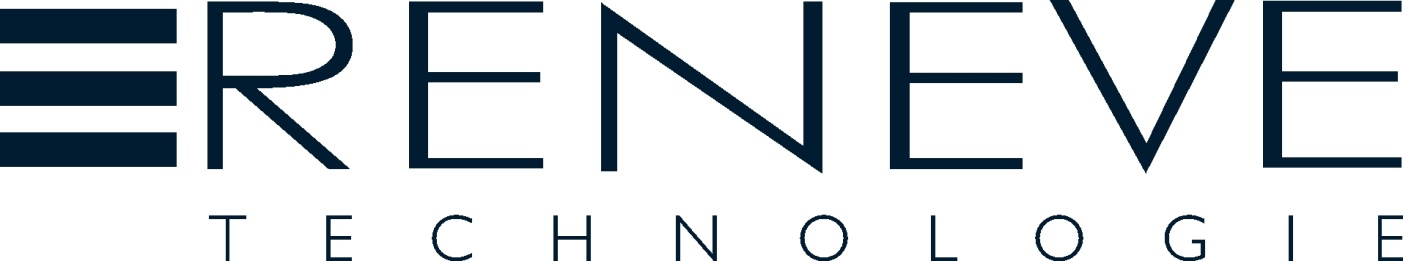 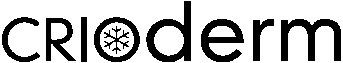 МЕТОД КРИОМЕЗОТЕРАПИИСтоимость аппарата 8 490  у.е.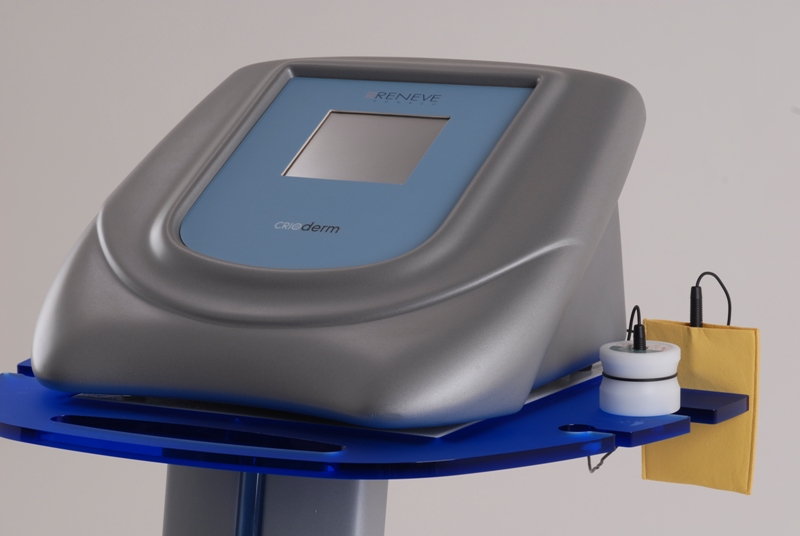 План окупаемости аппаратаСтоимость процедур, у.е.Кол-во процедур  в деньКол-во процедур в мес.Доход,у.е./мес.Доход,у.е./год.Окупаемость,мес.Процедуры для лицаПроцедуры для лицаПроцедуры для лицаПроцедуры для лицаПроцедуры для лицаПроцедуры для лица452602700324003,14541205400648001,6552603300396002,65541206600792001,3652603900468002,26541207800936000,1Процедуры для телаПроцедуры для телаПроцедуры для телаПроцедуры для телаПроцедуры для телаПроцедуры для тела552603300396002,65541206600792001,3652603900468002,26541207800936001,1852605100612001,7854120102001224000,8